DECLARACIÓN JURADA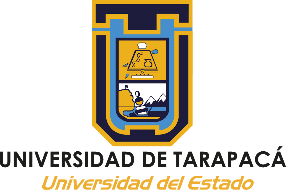 Arica, _________________________Quien suscribe, de nombre legal__________________________________________________, cédula de identidad N° _________________________, declaro que mi nombre socialmente reconocido es ________________________________________________, de conformidad a mi identidad de género, por lo que solicito y autorizo a las autoridades y al personal de la Universidad de Tarapacá a utilizar este último para todos los efectos internos de dicha Institución, tanto en sus registros, documentación y comunicaciones verbales y escritas, en ámbitos curriculares y extracurriculares.____________________________________FIRMA Y RUT DE QUIEN SOLICITA ________________________________________________________________________________El/la Ministro/a de fe que suscribe, da testimonio que la presente declaración fue presentada con esta fecha por la persona individualizada precedentemente, con objeto que su solicitud de utilización del nombre social sea elevada y tramitada ante las autoridades universitarias correspondientes, para efectos internos de la Universidad de Tarapacá.___________________________________________________NOMBRE  Y FIRMA DEL/LA SECRETARIA DE LA UNIVERSIDAD Arica, _____________________________A: 	SR. EMILIO RODRÍGUEZ PONCERector Universidad de TarapacáDE: 	_________________________________________________________(Indicar su nombre social y al  mismo tiempo si se trata de un/a estudiante, funcionario/a o académico/a)Yo, _________________________________________________________(nombre social), Rut, _____________________________________________________, solicito a las autoridades, funcionarios/as y personal de la Universidad de Tarapacá que utilicen este nombre para todos los efectos internos de esta Institución, tanto en los registros, documentación y comunicaciones verbales y escritas, en ámbito curriculares y extracurriculares, conforme a mi identidad de género, de conformidad a la normativa interna de esta casa de estudios.________________________________________________________________________________________________________________________________________________________________________________________________________________________________________________ (Comentarios y observaciones, sólo en caso de desearlo)___________________________________________________NOMBRE, SOCIAL, RUT Y FIRMA DEL/LA SOLICITANTE